Pour réaliser un lien hypertexte en Word Microsoft, il faut Créer un fichier Word au nom très court (ex : MCDL.docx)Saisir ce nom, cl dr, puis, sur la boîte de dialogue, cl sur « lien hypertexte » :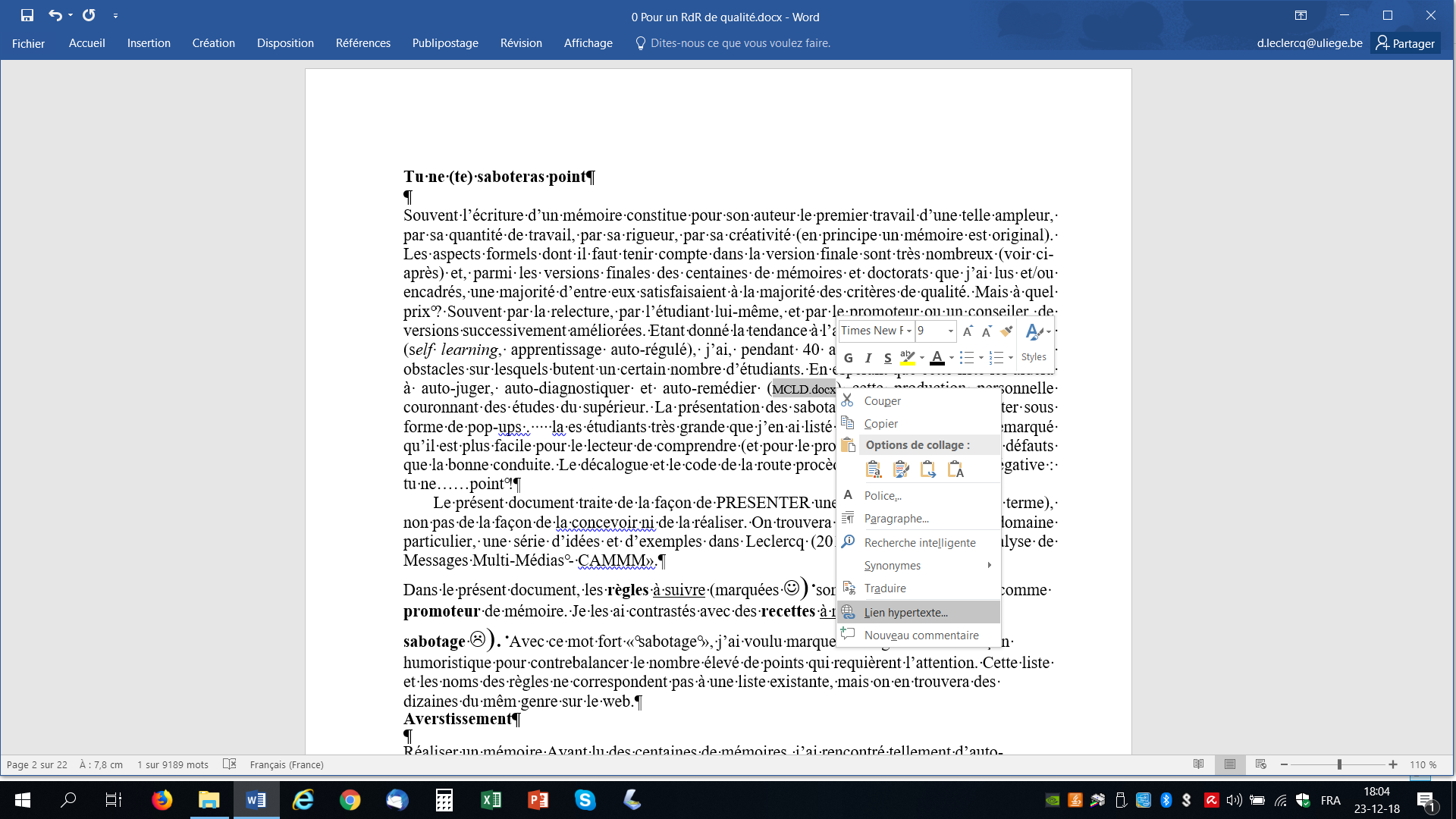 Dans la liste du texte principal (ici « 0 Pour un Rdr de qualité ») et des liens hypertextes qui sont tous dans le même dossier) désigner à quel fichier correspond ce lien  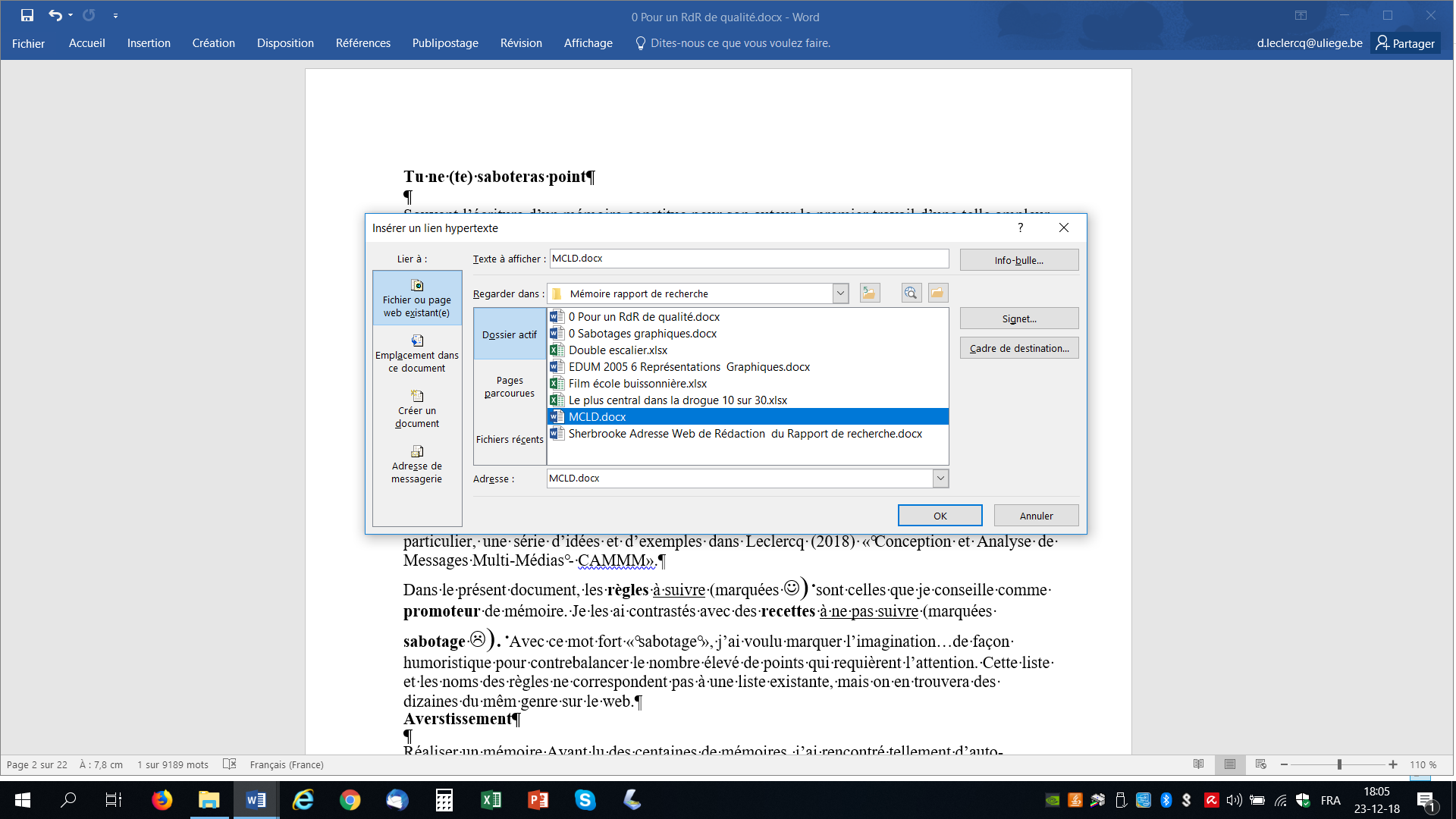 OK